Број: 193-18-О/3Дана: 21.08.2018. годинаПРЕДМЕТ: ДОДАТНО ПОЈАШЊЕЊЕ КОНКУРСНЕ ДОКУМЕНТАЦИЈЕ БРОЈ 193-18-О - Набавка медицинске пластике за потребе Клиничког центра ВојводинеПИТАЊА ПОТЕНЦИЈАЛНОГ ПОНУЂАЧА:„ Poštovani,da li prihvatate potvrdu o predatom zahtevu za obnovu rešenja o upisu medicinskih sredstava u ALIMS, za rešenje isteklo 17.08.2018. godine, obzirom da proces obnove dugo traje i da nosilac rešenja nije  u mogućnosti da na vreme rešavanja zahteva utiče.”ОДГОВОР НАРУЧИОЦА:Наручилац неће одбити понуду потенцијалног понуђача који достави потврду о предатом захтеву за обнову решења о упису медицинских средстава у АЛИМС, као додатни услов за учешће у поступку јавне набавке.          С поштовањем, Комисија за јавну набавку 193-18-ОКЛИНИЧКИ ЦЕНТАР ВОЈВОДИНЕKLINIČKI CENTAR VOJVODINE21000 Нови Сад, Хајдук Вељкова 1, Војводина, Србија21000 Novi Sad, Hajduk Veljkova 1, Vojvodina, Srbijaтеl: +381 21/484 3 484www.kcv.rs, e-mail: tender@kcv.rs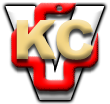 